CURRICULUM VITAEObjective:A Professional Individual with High Interpersonal skills having Experience in Procurement field and also Management skills. Ready to serve the good career in reputed organization where there is recognition for hard work and sincerity can be put on and endeavor there and also mutually beneficial to the organization and myself.Working Experience:Working as a PurchaseIn charge in in Jafza - Dubai, U.A.E (Jan ‘19- Till Date).Working as a Procurement Officer in ETA-PCS Switchgear Mfg. L.L.C., Dubai, U.A.E (Sep ‘13- Dec’.2018).Worked as Procurement Executive in SPRASHLtd., Chennai, India(Oct’08-Mar’10).Worked as Purchase Executive in CMCLtd (TATA Enterprises), Chennai, India(Jan’11-Jan’13).Roles and Responsibilities:Managed the Portfolio, Purchase, and Demand, Supply and movement of over 2000 materialsand the portfolio of over 200 Suppliers. Responsible for complete management of Inventory of Raw Materials, Equipment’s, Resources and Semi-Finished Goods from Forecasting, Requirement & Product Identification to Purchase, Supply, Inspection to Monitoring. Provided Process & Service totality for the Purchase department in addition to setting new strategies, processes and standards.In charge of generating and/or managing complete Purchase/Procurement Process documentation – SAP/ERP, Stock Forecasting, Quotation/Offers, PO, BOQs, Vendor Management,Vendor Invoices etc.Managing and Analyzing Commitment Report; Material Data Acquirement; Material Calculation Setting and Controlling Purchasing Budget; Setting, Monitoring and Controlling Purchasing Targets – Cost Wise- Material Wise-Delivery Wise-Quality Wise-Standard Wise.Analyzing and Purchasing Materials with Least Wastage Strategy – Material, Quantity, Cost &Time.Tracking Deliveries; Arranging Shipping Documents through Air & Sea Shipments.Acquiring Multiple Quotes, Information-&-Data Sheet reviewing, Specification-Quote &Terms Comparison; Hard core Negotiation; Establishing terms, pricing, quality requirements, delivery and contracts.Monitor Sales, Production Strategies-&-Capacity and Goods Volume Movement continuously to keep Surplus Amount of Stock; Organize Inventory by ABC Analysis and to Sell off insignificant materials.Maintain &Monitor Purchase History, Price History-&-Supply Chain History to generate reports, forecasts, price variations; Coordinates with Production to monitor equipment/tool/machinery wear&-tear to purchase/stock/maintain/calibrate accordingly; coordinate with Sales for finished goods delivery and Transportation.Incoming Material Inspection – by Quality, Specification & Quantity, Initiating Replacement if required.Maintaining the proper documentation.Technical Skills:Operating System	:Windows 7Office Suites		:Microsoft Office 2007 & 2010.ERP 			: SAP MM ModulePersonnel Development:Customer Relationship Management.Negotiation Skills & Leadership Development.Decision Making Skills.Positive Attitude’s & Strength:Fast learner.Can adapt to any working atmosphere.Self-motivated and an excellent Team Leader.Ability to work under pressure.Implementing New Ideas & Creative thinking.Educational Qualification:Bachelor Degree in Information Technology(with an aggregate of 69.5% marks) at Annamalai University, India (2007-2009).Personnel Profile:Date of Birth			:	27-May-1985Sex				:	MaleNationality			:	IndianMarital Status			:	MarriedLanguages			:	English, Hindi, Urdu and TamilHobbies			:	Badminton & Cricket   Personal Contact		: 	sibagathullah-308258@2freemail.com Reference	: 	Mr. Anup P Bhatia, HR Consultant, Gulfjobseeker.com            0504973598I am available for an interview online through this Zoom Link https://zoom.us/j/4532401292?pwd=SUlYVEdSeEpGaWN6ZndUaGEzK0FjUT09 Declaration:I will be very privileged to work with you and will substantiate my claims to best of my ability given a chance. Looking forward for a chance to prove my abilities.Yours Truly,SibagathullahSIBAGATHULLAH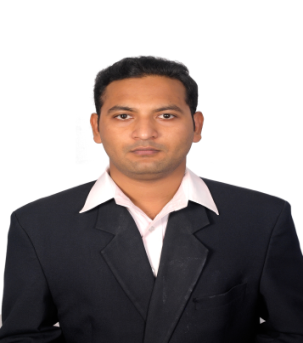 